Муниципальное бюджетное образовательное учреждение дополнительного образования «Дом детского творчества»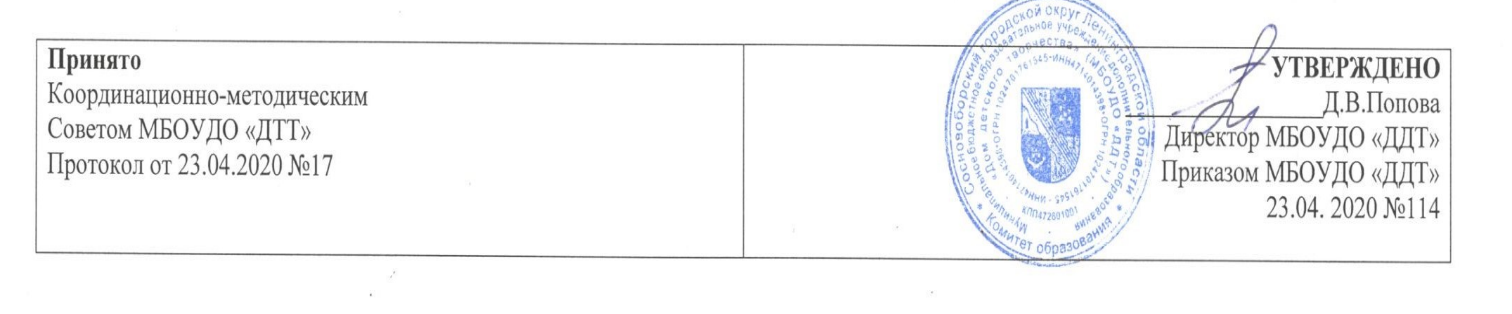 ДОПОЛНИТЕЛЬНАЯ ОБЩЕРАЗВИВАЮЩАЯ ПРОГРАММА«Наставничество в сфере дополнительного образования детей»Срок реализации:2020-2025Автор - составитель: Синкевич Юлия Константиновнаметодистг. Сосновый Бор2020 Содержание1.Пояснительная запискаДополнительная общеразвивающая программа «Наставничество в сфере дополнительного образования детей»  (далее Программа) Дополнительная общеразвивающая программа (далее Программа) разработана на основе Конвенции о правах ребенка, в соответствии требованиями Федерального закона «Об образовании в Российской Федерации» от 29.12.2012 №273-ФЗ , Национального проекта «Образование»(утв. Президиумом Совета при Президенте РФ  по стратегическому развитию и национальным проектам( протокол от 24 декабря 2018 г. №16)- «Успех каждого ребенка», «Цифровая образовательная среда», «Молодые профессионалы», «Социальная активность»), Концепции развития дополнительного образования, утвержденной Распоряжением Правительства Российской Федерации от 04.09.2014г. №1726-р) и плана мероприятий ее реализации на 2015-2020 гг., Приказа Министерства просвещения РФ от 09.11.2018 г. №196 «Об утверждении порядка организации и осуществления образовательной деятельности по дополнительным общеразвивающим программам»,  Постановления Правительства РФ «Об утверждении Санитарно-эпидемиологических требований устройству, содержанию и организации режима работы образовательных организаций., Распоряжения Министерства просвещения Российской Федерации от 25.12.2020 № Р-145 об  утверждении методологии (целевой модели) наставничества обучающихся для организаций, осуществляющих образовательную деятельность по общеобразовательным программам. Программа «Наставничество в сфере дополнительного образования детей» является подпрограммой развития Учреждения на 2020-2025 гг. Происходящие изменения в современном обществе требуют развития новых способов образования, педагогических технологий, нацеленных на индивидуальное развитие личности, творческую инициацию, выработку навыка самостоятельной навигации в информационных полях, формирование у учащихся универсального умения ставить и решать задачи для разрешения возникающих в жизни проблем – профессиональной деятельности, самоопределения, повседневной жизни. В Концепции модернизации российского образования ставится задача по формированию «целостной системы универсальных знаний, умений, навыков, а также опыта самостоятельной деятельности и личной ответственности обучающихся, то есть ключевых компетенций, определяющих современное качество содержания образования». Образование в результате модернизации неизбежно должно перейти на два основания – парадигмы знаний и компетентностей. Формирование ключевых компетентностей, к которым относится проектная компетенция, должно стать одним из результатов основного и дополнительного образования, а проектирование и проектная деятельность – новым содержанием. В данной программе описана практика наставничества в МБОУДО «ДДТ». Наставничество- метод передачи опыта, способ непотребованного и опосредованного личного влияния одного человека на другого человека.Актуальность данной программы обусловлена тем, что в настоящее время   от профессионализма педагогических кадров зависит формирование личных компетенций у учеников, направленных на совершенствование, саморазвитие. Программа предполагает обучение персонала непосредственно на рабочем месте, опытный сотрудник передает свои навыки молодому специалисту, ученику, родителю.Цель: описать практику наставничества в треках «педагог-педагог», «педагог- обучающийся», «обучающийся-обучающийся».Задачи:- определить систему, методику и содержание работы с молодым специалистом, обучающимся исходя из условий организации образовательного процесса.Обучающие: повысить уровень знаний как у педагогов, так и обучающихся;Развивающие: развить интерес к образовательному процессу;Воспитательные: воспитать у педагогов и обучающихся чувство единства и сплоченности, умение работать в команде.  Предмет: практика наставничества в учреждении (направленность художественная, социально-педагогическая).Обьект: наставничество, как метод формирования и совершенствования профессиональных компетенций педагога.Возраст: разновозрастная (от обучающихся 7-18) до педагогов с большим стажем работы (19-60).Срок реализации: 5 лет.Формы наставничества: «педагог-педагог», «педагог- обучающийся», «обучающийся- обучающийся».Формы организации деятельности: в парах, небольшими группами.Эффективность практики наставничества в МБОУДО «ДДТ» заключается в том, что перечень методических мероприятий образует систему, продуктом ее деятельности является профессиональный рост педагога и всего образовательного процесса. Планируемые результаты: - подготовка высококвалифицированного специалиста для работы в образовательном учреждении;-количественный и качественный рост образовательных проектов;-увеличение числа обучающихся, планируемых стать наставниками;-повышение уровня мотивированности и осознанности обучающихся в вопросах образования.Наставничество -  это добровольный вид деятельности профессионально компетентных сотрудников и обучающихся.Наставничество, как практика в образовательном учреждении это- добровольная практика (многие рабочие ситуации находят правильные решения), способ решить сложные проблемы отдельных категорий людей (педагогов, обучающихся), движение добиться большего влияния на свой профессионализм и свою жизнь. В МБОУДО «ДДТ» реализуется многоуровневое наставничество:«МАСТЕРА и МЕНТОРЫ» (администрация и методисты)«Компетентностные методисты» (кураторы по направлениям, сотрудники с многолетним опытом)«Интериалы» (педагоги, стаж которых более 5 лет)«Ньюфаги» (молодые специалисты, прибывшие после ВУЗа)«Дети- коучи» (старшие дети, выпускники детских объединений)«Новиаты» (младшие дети)К наставникам различных уровней предъявляется высокие требования: гибкость мышления, коммуникативные способности, толерантность, эмпатия, рефлексия, эмоциональная устойчивость. Практика наставничества реализуется по пяти основным трекам «кворкинга» (сотрудничества): «педагог-педагог» – «обучающийся-обучающийся» - «обучающийся- педагог».В МБОУДО «ДДТ»  наставничество рассматривается  как комплекс методологической помощи и поддержки педагогам , детям, родителям для создания стабильной среды  для получения  успешного образовательного процесса.Практика наставничества «Педагог-педагог»2.1.Интериалы» и «ньюфаги»Молодой специалист, после окончания учебного заведения не обладает полным комплексом практических умений, в каждом учреждении своя уникальность документооборота. Бывает и такое, что молодой специалист, самоуверенный в своих знаниях , попадает в сложную ситуацию, связанную с оформлением документов, организацией образовательного процесса – таких специалистов называют «ньюфагами». К таким специалистам «приставляют» опытного сотрудника по направлению деятельности. «Интериал» - сотрудник, который работает в МБОУДО «ДДТ» не менее 5 лет. Его главная задача – сопровождение «ньюфага» во вхождение условия адаптации, стадия может длиться  от  2-6 месяцев. «Ньюфаг»«Интерал»Полноценную консультацию «ньюфаг» получает от «компетентностных лидеров», методистов, администрации.Присутствие рядом с новичком «интерала» создает обстановку психологического комфорта и уверенности.В начале своей  профессиональной деятельности молодой педагог сталкивается со многими трудностями: неумение грамотно рассчитать время занятия, определить цели и задачи, логично выстроить последовательность  этапов занятия и преподнести материал…Это не полный перечень проблем «ньюфага» при организации образовательного процесса…Этих и многих других проблем легко можно избежать, когда наставники разного уровня помогают молодому специалисту изучить нормативные документы, предоставляют методические рекомендации и пособия. Одним из самых главных направлений трекинга «наставничества» является  посещение учебных занятий «интериалов» и «компетентностных лидеров» молодыми специалистами  позволяет понять  практическую методологию  образовательного процесса. Посещение учебных занятий  «ньюфага» позволяет наставникам определить сильные и слабые стороны молодого специалиста, скорректировать методологию учебных занятий. Во избежание ошибок обязательно нужно  выдать методические рекомендации  во избежание профессиональных ошибок.Существует еще одна проблема, с которой сталкиваются «ньюфаги» - общение с родителями. Молодые специалисты не пользуются авторитетом у родителей. Здесь «ньюфаг» может найти поддержку  в лице «компетентностного лидера», они всегда могут найти общий язык с родителями и найти поддержку в детском объединении.Конкурсы педагогического мастерства для «ньюфагов» имееют большое значение.Готовясь и выступая на конкурсах «ньюфаги» учатся не боятся публики. Во время подготовки происходит осмысление своей профессиональной деятельности. Педагог видит свои слабые и сильные стороны, анализирует свои действия. Это хорошее испытание на профессиональную выносливость. Конкурсы педагогического мастерства способствуют  пропаганде  инновационных педагогических идей и достижений. Очень важен для МБОУДО «ДДТ» транслирование опыта на заседаниях координационно-методического совета, педагогического совета. «Коллективный разум» помогает находить новые подходы к передаче знаний что приводит к воплощению оригинальных идей.«Компетентностные лидеры»«Компетентностный лидер» - наиболее подготовленный педагог, обладающим высокими  профессиональными качествами, знаниями в области методики преподавания и воспитания, имеющий высокие показатели в работе,  способность и готовность делиться своим опытом, обладающий коммуникативными навыками. «Компетентностный лидер» закрепляется на срок не менее одного года при обоюдном согласии наставника и «ньюфага». «Компетентностный лидер» может курировать   более одного специалиста. Организация работы наставников в МБОУДО «ДДТ» возлагается на заместителя руководителя образовательного учреждения по учебно-воспитательной работе.Задачи «компетентностного лидера»:-оказание помощи в адаптации молодым специалистам;- поддержание у педагогов интереса к педагогической деятельности;- формирование индивидуального стиля творческой деятельности;- Формирование у молодого специалиста потребности к самообразованию;-воспитание молодых специалистов в лучших традициях педагогического коллектива образовательного учреждения.Права и обязанности  «компетентностного лидера»:- ходатайствовать перед администрацией образовательного учреждения о создании условий, необходимых для нормальной трудовой деятельности;- посещать занятия молодого специалиста;-вносить предложения о поощрении  молодого специалиста или применении  в отношении него мер о дисциплинарном воздействии.2.3Методист – ментор- наставникМетодист, как наставник, выполняет следующие функции:-оказывает помощь в организации учебных программ, форм, методов, средств обучения;-анализирует состояние учебно-методической воспитательной работы, принимает участие в разработке методического материала;- обобщает и распространяет информацию о передовом отечественном и мировом опыте в сфере образования;-организует и разрабатывает документацию по проведению конкурсов, выставок, проектов , слётов и т.д.;- организует и контролирует работу детских объединений.Методист – могуфункциональный  специалист, самая высокая ступень наставничества в МБОУДО «ДДТ». Методисты , реализуя трек, «педагог- педагог» выполняют следующие направления деятельности:- программно-методическое обеспечение;- диагностическая и аналитическая деятельность;- информационно-издательская деятельность;-аттестация педагогов;-организационно-методическое обеспечение воспитательной сферы всероссийских и региональных мероприятий.3. Практика наставничества «педагог-родитель», «педагог-обучающийся»В треке «педагог- обучающийся» - «педагог-родитель» МБОУДО «ДДТ» рассматривает наставничество в ключе «кворкинга», сотворчества. Когда речь идет о треке» педагог-родитель» то, цель - привлечь родителя к активному участию к творческой работе. Для реализации цели сипользуются следующие задачи:-формировать уважительное отношении семьи к образовательной организации;- установить доверительные отношения  между детьми, родителями и педагогами;- способствовать творческому развитию личности обучающихся.Основными наставниками для родителей являются педагоги. Они могут приглашать родителей в детское объединение на совместные мероприятия (концерты, выступления), давать личные поручения в организации творческой работы, проводить внутрикружковые родительские собрания. Если обратиться к треку «педагог-обучающийся», то непосредственно педагог передает большой опыт ребенку непосредственно не только творческий, профессиональный, но и личный опыт, личные качества. За учебный год каждый ребенок принимает участие в разных конкурсах (городских, областных, всероссийских).  Главным критерием оценивания всех творческих работ (выставок, вокальных номеров, театральных постановок и.д)  является гармоничное сотворчество педагога и воспитанников. Часто для реализации трека «педагог-родитель», «педагог- обучающийся» приходится обращать большое внимание культурную, социальную принадлежность родителей и обучающихся. Для этого требуется отражать методологические принципы и концептуальные подходы по реализации социокультурного развития в дополнительных общеразвивающих программах. 4. Практика наставничества «ученик – наставник»На сегодняшний день обучающий наставник в МБОУДО «ДДТ» - это воспитанник, который обучается в детском объединении не менее 3 лет, обладающий сформированным комплектом профессиональных и личностных качеств, обладает высоким показателем в обучении, высоким уровнем творческих достижений.  На каждого ученика – наставника приходится от 3-5 обучающихся, которым требуется какая-либо помощь.В обязанности ученика-наставника входят:-помощь старшим;-активно участвовать в работе детского объединения и привлекать других обучающихся;-развивать творческое и аналитическое мышление, быть готовым решать творческие и образовательные задачи, поставленные педагогом;-быть дисциплинированными организованным, четко выполнять поручения;-расти патриотом, воспитывать в себе качества: вежливость, трудолюбие, уважать старших, помогать родителям.Ученик – наставник берет на себя обязательства предоставления обучаемому помощи, в том числе участвует в развитии профессионального мастерства, наставник показывает определенные методики, навыки.За свои достижения ученики- наставники получают благодарности МБОУДО «ДДТ». Успехи отражаются на сайте МБОУДО «ДДТ», а также администрация готовит публикации в СМИ города.5.Перспективы эффективности наставничества
          В результате реализации программы главной целью для учреждения является подготовка высококвалифицированного специалиста для работы в образовательном учреждении.Наиболее ощутимыми результатами такой работы могут быть:– во-первых, повышение квалификации и профессионального мастерства педагогического коллектива, его сплоченность, следование общим целям и интересам учреждения;– во-вторых, развитие личностно ориентированных отношений между коллегами-учителями, способствующих эффективному оказанию помощи и поддержки в педагогической практике;– в-третьих, формирование в школе такой категории педагогов, которая способна брать на себя ответственность за обучение молодых специалистов. Деятельность МБОУДО «ДДТ» востребована со стороны всех участников образовательного процесса в рамках реализации дополнительных общеразвивающих программ, а также в системе единого образовательного-воспитательного пространства города. Хорошим показателем наставничества в детских объединениях является участие обучающихся в конкурсах, фестивалях, слётах, смотрах различного уровня, в выставках, градских мероприятиях. Трек наставничество «ученик-наставник» ключ к развитию современного, конкурентоспособного, компетентного общества молодых людей, которые готовы трудится на благо своей страны. 6. Список использованной литературы1.Ахметова С.Г. Новые образовательные технологии в организации неформального обучения персонала  компаний//Креативная экономика.2012 №7.с 98-104.2. Управление персоналом в России: история и современность: Монография/ Под ред. А.Я.Кибанова. М.: НИЦ ИНФРА –М,2013.3. Наставничество: новые контуры организации социального пространства обучения и развития персонала///Экономическаясоциология.2011.Т.12№2 с.80-98.4. Lavin Colky, D., & Young, W. (2006). Mentoring in the virtual organization: Keys to building successful schools and businesses. Mentoring & Tutoring, 14(4), 433-447. doi:10.1080/13611260500493683        5. Establishing a Mentoring Program in your Local SHRM. NOVA SHRM & Dulles SHRM6.  https://drive.google.com/file/d/1NEZR6u55JfSudJD8_hz_O8l1dVYuLk9d/view 7. Письмо Минпросвещения России от 23.01.2020 N МР-42/02
"О направлении целевой модели наставничества и методических рекомендаций" (вместе с "Методическими рекомендациями по внедрению методологии (целевой модели) наставничества обучающихся для организаций, осуществляющих образовательную деятельность по общеобразовательным, дополнительным общеобразовательным и программам среднего профессионального образования, в том числе с применением лучших практик обмена опытом между обучающимися").8. Проект «Профессиональная среда». [Электронный ресурс] http://ps.dogm.mos.ru/.Пояснительная записка32.1. Практика наставничества «интериалы» и «ньюфаги62.2 «Компетентностные лидеры»72.3Методист – ментор- наставник73. Практика наставничества «педагог-родитель», «педагог-обучающийся»84. Практика наставничества «ученик – наставник»85..Перспективы эффективности наставничества96. Список использованной литературы10